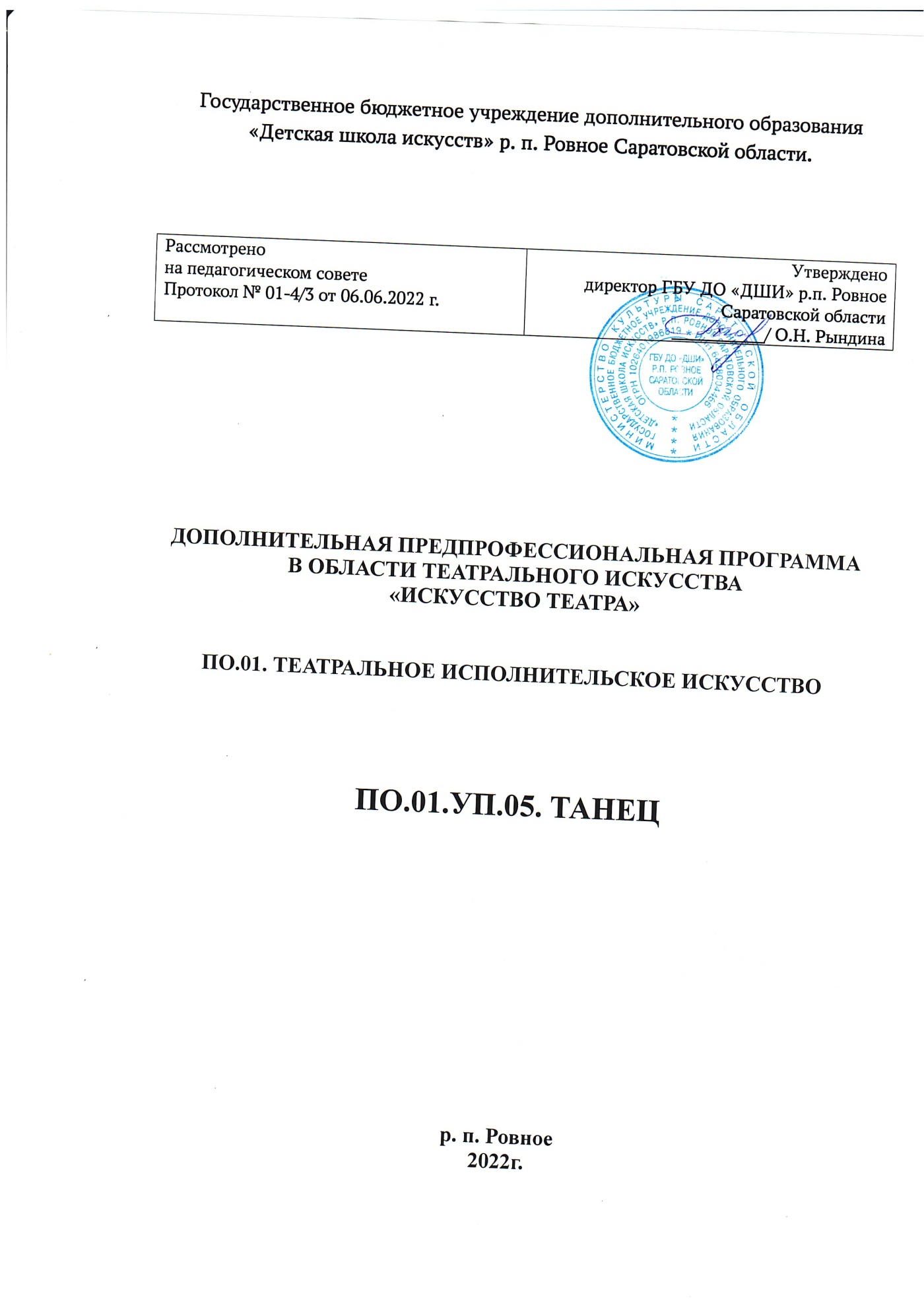 Разработчик: Л.А.Биткова, методист по учебным дисциплинам в области искусства Государственного бюджетного образовательного учреждения дополнительного образования (повышения квалификации) города Москвы «Учебно-методический центр развития образования в сфере культуры и искусства»Главный редактор: И.Е.Домогацкая, генеральный директор Института развития образования в сфере культуры и искусства, кандидат педагогических наукТехнический редактор: С.М.Пелевина, научный сотрудник Института развития образования в сфере культуры и искусства Рецензент: Н.Н.Пилипенко, преподаватель Детской театральной школы города МурманскаСтруктура программы учебного предметаI. ПОЯСНИТЕЛЬНАЯ ЗАПИСКА1. Характеристика учебного предмета, его место и роль в образовательном процессеПрограмма учебного предмета  «Танец»  разработана  на  основе  и  с  учетом  федеральных  государственных  требований  к  дополнительной  предпрофессиональной  общеобразовательной  программе  в  области  театрального  искусства  «Искусство театра».Учебный предмет «Танец» относится к обязательной части дополнительной предпрофессиональной общеобразовательной программы «Искусство театра» и изучается во взаимосвязи с такими предметами, как «Основы актерского мастерства», «Сценическое движение», «Подготовка сценических номеров».Основу практической части предмета составляют классический, народно-сценический и историко-бытовой танцы. Современный театр  - искусство синтетическое, требующее от юного артиста разнообразных умений и навыков. Хореография раздвигает рамки актерских возможностей учащихся, дает возможность погрузиться в эпоху, «вжиться» в сценический материал.Учебный предмет «Танец» направлен на формирование у учащихся необходимых знаний в области объективных законов сценического движения и умения их использовать.Задача первых двух лет обучения - дать учащимся первоначальную хореографическую подготовку, развить общую музыкальность, чувство ритма и сформировать у них основные двигательные качества и навыки для занятий в дальнейшем классическим, народно-сценическим и историко-бытовым танцем. В итоге обучения происходит накопление знаний, умений, навыков, необходимых для следующих этапов освоения программы «Искусство театра».2. Срок реализации учебного предмета «Танец» Срок освоения учебного предмета «Танец» для детей, поступивших в образовательную организацию в первый класс в возрасте от шести с половиной до девяти лет, составляет 8 лет (с 1 по 8 классы). Срок освоения учебного предмета «Танец» для детей, поступивших в образовательную организацию в первый класс в возрасте от десяти до двенадцати лет,  составляет 5 лет (с 1 по 5 классы). 3. Объем учебного времени, предусмотренный учебным планом на реализацию учебного предмета «Танец».Таблица 1Нормативный срок обучения – 8 летТаблица 2Нормативный срок обучения – 5 летТаблица 3Нормативный срок обучения – 8 летТаблица 4Нормативный срок обучения – 5 лет4. Форма проведения учебных аудиторных занятийПредмет «Танец» проводится в форме практических мелкогрупповых занятий, численность группы – от 4 до 10 человек. Рекомендуемая продолжительность урока – 45 минут.Мелкогрупповая форма занятий позволяет преподавателю построить процесс обучения в соответствии с принципами дифференцированного и индивидуального подходов.5. Цель и задачи учебного предмета «Танец»Целью учебного предмета «Танец» является развитие танцевально-исполнительских, пластических и художественно-эстетических способностей учащихся на основе  приобретенных знаний, умений, навыков в области классического, народно-сценического, историко-бытового танцев.Задачи:- знание основной терминологии в области хореографического искусства;- знание элементов и основных комбинаций классического, народно-сценического, историко-бытового танцев;- знание средств художественной выразительности при создании образа в танцевальном жанре;- знание принципов взаимодействия музыкальных и танцевальных выразительных средств;- умение исполнять элементы и основные комбинации классического, народно-сценического и историко-бытового танцев;- умение запоминать и воспроизводить танцевальный текст;- навыки по применению упражнений с целью преодоления технических трудностей.6. Обоснование структуры программыОбоснованием структуры программы являются ФГТ, отражающие все аспекты работы преподавателя с учеником. Программа содержит  следующие разделы:сведения о затратах учебного времени, предусмотренного на освоениеучебного предмета;распределение учебного материала по годам обучения;описание дидактических единиц учебного предмета;требования к уровню подготовки учащихся;формы и методы контроля, система оценок;методическое обеспечение учебного процесса.В соответствии с данными направлениями строится основной раздел программы «Содержание учебного предмета».Методы обучения Для достижения поставленной цели и реализации задач предмета используются следующие методы обучения:наглядный – показ движений преподавателем;словесный – беседа о танце, объяснение техники исполнения хореографических движений, рассказ о средствах выразительности музыкального сопровождения, аналитическая оценка результатов учебного процесса;эмоциональный –  подбор ассоциаций, образов;практический – исполнение движений и танцевальных этюдов учащимися;репродуктивный – неоднократное воспроизведение полученных знаний, а также двигательных умений и навыков.Описание материально-технических условий реализации предмета Материально- техническая база образовательной организации должна соответствовать санитарным и противопожарным нормам, нормам охраны труда. 	Учебные аудитории (балетные залы), предназначенные для реализации учебного предмета «Танец», оснащаются пианино/роялями. Площадь балетных залов должна быть не менее 40 кв.м, иметь пригодное для занятий напольное покрытие (деревянный пол или специализированное (линолеумное) покрытие), зеркала размером 7м х 2м на одной стене. Школа должна иметь театрально-концертный зал с пианино или роялем, пультами, светотехническим и звукотехническим оборудованием; костюмерную, располагающую необходимым количеством костюмов для сценических выступлений, репетиционного процесса и учебных занятий.  	Также необходимо наличие раздевалок для переодевания и душевых для учащихся и преподавателей.II. СОДЕРЖАНИЕ УЧЕБНОГО ПРЕДМЕТА1. Сведения о затратах учебного времени, предусмотренного на освоение учебного предмета «Танец», на максимальную нагрузку учащихся и аудиторные занятия:Таблица 3Срок освоения предпрофессиональной программы «Искусство театра» – 5  летТаблица 4Срок освоения предпрофессиональной программы «Искусство театра» - 8 летАудиторная нагрузка по учебному предмету обязательной части образовательной программы в области театрального искусства распределяется по годам обучения с учетом общего объема аудиторного времени, предусмотренного на учебный предмет ФГТ.2.  Годовые требования	В данной программе предлагается распределение учебного материала по годам обучения для 8-летнего срока обучения. На основании данных требований образовательная организация самостоятельно разрабатывает годовые требования для 5-летнего срока обучения.1 классК основной задаче первого года обучения относится воспитание основ танцевальной культуры на образцах классического, народно-сценического и историко-бытового танцев; развитие координации движений, умение слушать музыку,  согласовывая движения и отражая ее характер.                                                                        На первом этапе обучения происходит формирование знаний о графическом рисунке танца, по линии танца, против линии танца, о роли центра, об интервалах в рисунке танца, а также формирование умения ориентироваться в пространстве. 1. Шаги:бытовой,легкий шаг с подскока,боковой подскок,русский простой шаг,русский переменный шаг,боковой подскок (галоп).2. Позиции ног:I, II, III (свободные), VI.3. Позиции рук:I, II, III,положение рук за платье, за спину, опущенные вниз с отведенными от корпуса кистями.4. Поклоны и реверансы:в ритме полонеза,в ритме вальса,в ритме польки.5. Полуприседания по I, II, III, VI позициям.6. Вытягивание ног:вперед и в сторону позициям,в сочетании с полуприседанием.7. Подъем на невысокие полупальцы по I, II, VI позициям.8. Подъем на полупальцы в сочетании с полуприседанием.9. Прыжки на двух ногах по VI позиции.10. Движения для головы:повороты вправо-влево,наклоны корпуса вперед – назад,повороты корпуса.11. Движения для плеч и корпуса:подъем и опускание плеч, наклоны и повороты корпуса вперед и в сторону,повороты корпуса.12. Упражнения на ориентировку в пространстве:повороты вправо и влево,движения по линии танца и против линии танца,движение по диагонали.13. Построения и перестроения:в колонну по одному,в пары и обратно,из колонны по два - в колонну по четыре,из колонны в шеренгу, в круг.14. Положения рук, характерные для русского танца:свободно опущенные вниз,  руки в бок.15. Шаги:простой русский шаг,переменный.16. Русский поклон.2 классЗакрепляются знания и навыки, полученные на первом году обучения. Идет дальнейшее развитие координации, выразительности исполнения. Развивается умение танцевать в ансамбле, воспитание дисциплинированности, манеры исполнения.СерединаЭлементы классического, народно-сценического и историко-бытового танцев:Танцевальные шаги:назад в медленном темпе,шаг на  полупальцах назад, шаг с согнутым коленом на целой стопе и полупальцах,бег с согнутыми ногами сзади.бег с вынесением ног вперед.Полуприседания по I, II, III позициям.Вытягивание ног:в сторону, вперед по III позиции,в сторону, вперед в сочетании с полуприседанием.Подъем на полупальцы по III позиции.Прыжки на двух ногах по I свободной позиции.Положение en face и epaulеmant.Открывания и закрывания рук из подготовительного положения в IV позицию (через I, II позиции):положение кисти: ладонь на талии,кулачок на талии.Русский переменный ход в сочетании с руками.Припадание в сторону из III свободной позиции.10. Подскоки.11. Русский бег.12. Перескоки с ноги на ногу (подготовка к дробям).13. «Гармошка» из стороны в сторону:С demi-plie и без pliе.14. «Елочка».15. «Ковырялочка»:с двойным притопом,с тройным притопом.16. Поясной русский поклон.17. Маленькие этюды на материале русского танца («Веночки» З.Бархатовой).18. «Падеграс» в редакции Е.Ивановой.3 классОсновной задачей третьего класса является изучение позиций рук, ног, головы и основных элементов экзерсиса у станка и на середине зала. Развитие координации движений, танцевальных элементов для сценической практики.СтанокПозиции ног – I, II, III.Позиции рук – подготовительное положение  I, III, II (изучается на        середине зала в I свободной позиции).Demi-pliés– по I, II, III позиции.Battements tendus по I позиции:- в сторону, вперед, назад;- с demi-pliés по I позиции в сторону, вперед, назад,-  с passé par terre по I позиции.- в сторону, вперед, назад;- с demi-pliés по I позиции в сторону, вперед, назад;5. Demi-rond de jambe par terre - en dehors и en dedans.6. Battements tendus jetés: - по I позиции в сторону, вперед, назад,- pigué в сторону.СерединаПозиции рук – I, II, III.Demi-pliés– по I, II, en face.Battements tendus по I позиции en face:в сторону, вперед, назад, en face.I port de bras.Притопы:- одинарные,- двойные,- тройные.6. «Гармошка» в повороте.7. «Веревочка»: - простая, - двойная,  - с переступанием.8. «Моталочка» в прямом положении.AllegroTamps saut é  - по I, II, III позициям.Pas èchapp é – по I, II, III позиции.Pas  balancé.4. Pas chassé en face.5. Pas de basgue - вперед (сценический).6. Pas gliss é.7. Pas elevés.8. Вальсовая дорожка вперед и назад.4 классПродолжение изучения движений калассического танца  у станка и на середине, расширение материала народно-сценического танца. Изучение историко-бытовых танцев XIX века.Упражнения у станка изучаются вначале за две руки, затем по мере усвоения – за одну руку. Дальнейшее формирование навыков грамотно исполнять программные движения и танцы.Станок1.  Rond de jambe par terre en dehors  и en dedans.2. Battements tendus jetés:- по I позиции в сторону, вперед, назад,- pigué в сторону.3. Положение sur le cou de pied – условное спереди, сзади и обхватное.4. Battements frappés – в сторону носком в пол.5. Подготовка к battements fondus – в сторону, вперед, назад.6. Relevés на полупальцы – по I, II, III позициям.Середина1. Battements tendus по I позиции:- в сторону, вперед, назад;- с demi-pliés по I позиции в сторону, вперед, назад;- double battement tendu в сторону I позиции.2. Русские шаги:- переменный с притопом,- переменный с каблука,- шаг с приставкой (два небольших последующих шага с последующей мягкой приставкой в I прямую позицию в полуприседание).3. Поклон:- с простыми шагами вперед и назад.4. Дроби:- дробная дорожка – непрерывная мелкая дробь с каблука (на месте, с продвижением вперед).5. «Веревочка»  - двойная.6. «Хлопушки»:- одинарные и двойные, удары фиксирующие и скользящие (мужские):- по бедру, - в ладоши.7. Шаг полонеза сценический  (на полупальцах) вперед и назад:- обвод дамы (совместный поворот влево).8. Галоп в паре:										-       - по линии танца, - против линии танца,- к центру и от центра.9. Комбинированная полька с различными положениями рук (свободная композиция).10. Pas elevés вперед и назад.11. Полонез - маленькие композиции с различными перестроениями и   комбинациями.                                           5 классДальнейшее изучение классического экзерсиса у станка и на середине зала. Продолжение изучения элементов классического и народно-сценического танцев. Развитие выразительности и танцевальности, усложнение лексики и появление этюдов на основе изученного материала. В конце года рекомендуется показать небольшие композиции и этюды на материале народно-сценического и историко-бытового танцев.СтанокПозиции ног – V, IV.Demi- pliés – по I, II, V, IV  позиции.Grand pliés по по I, II, V позициям.Battements tendus по V позиции:- в сторону, вперед, назад,- с demi-pliés по V позиции,- с demi-pliés по II позиции.5. Battements tendus jetés:- по V позиции в сторону, вперед, назад, - pigué в сторону, вперед, назад,- с demi-pliés по V позиции.6. Battement soutenus по V позиции – в сторону, вперед, назад.7. Preparation для rond de jambe par terre en dehors и en dedans.8. Battement fondus  - в сторону, вперед, назад  в пол.9. Battement  frappés - в сторону, вперед, назад  в пол.10. Petit  battement sur le-cou-de pied.11. Relevés на полупальцы – по I, II, V позициям.12. Grand battement  - по I, V позициям в сторону, вперед, назад.СерединаGrand pliés по по I, II, V позициям en face.Battements tendus по V позиции:- в позе croisé вперед, в сторону, назад,- doudle battement tendu в сторону из V позиции.3. Temps lié par terre.4. Русский народный танец:- бытовой шаг с притопом,- каблуком по полу,- полупальцами по полу.5. Переменный шаг:- с притопом и продвижением вперед и назад,- с фиксацией одной ноги около икры другой и продвижением вперед и назад.6. Боковое припадание:- с двойным ударом полупальцами сзади опорной ноги,- с двойным ударом спереди опорной ноги.7. Перескоки с ноги на ногу по III свободной позиции с продвижением в сторону.8. «Моталочка» в прямом положении на полупальцах и с акцентом на всей стопе.9. «Веревочка»:- с двойным ударом полупальцами,- простая с поочередными переступаниями.10. Ключ простой на подскоках.11. Простая дробь на месте.12. Вальс  во вращении:- вправо и влево, - в сочетании с па де баском.13. Боковой скользящий шаг (glissade).14. Комбинированный вальс в три па:- по одному и в паре, - боковой шаг-глиссад; вальс миньон - по одному и  в паре.6 классДальнейшее изучение классического экзерсиса у станка и на середине зала. Продолжение изучения элементов классического и народно-сценического танцев. Развитие выразительности и танцевальности, усложнение лексики и появление этюдов на основе изученного материала. Вводится более сложная координация движений с использованием поз у станка и на середине зала, усложнение учебных комбинаций у станка и на середине зала.Станок1. Demi-rond de jambe en en l`air en dehors и en dedans на 450.2. Battements frappés – в сторону, вперед, назад на 300.3. Petit battement sur le pied - на всей стопе.4. Battement fondus  - в сторону, вперед, назад  на 450.5. Rond en l`air.6. Battements retirés – на 900 из позиции.7. Relevés lent – по I и V позициям в сторону, вперед, назад на 900.8. Relevés на полупальцы – по I, II, V позициям.9. Grand  battements jetés – по I, V позициям в сторону, вперед, назад.10. Полуповороты (demi-detourné) в V позиции к станку и от станка.СерединаDemi- pliés и grand  pliés  -  по I, II, V позициям.Battements tendus по V позиции – в позе effaceé вперед и назад:- по II позиции без перехода и с переходом с ноги на ногу.Battements tendus jetés:- en face по I, V позициям.4. Позы effaceé – вперед и назад.5. Battements tendus jetés:- en face с  balançoir en face,- с pigué в сторону, вперед, назад,- с demi-pliés по V позиции.6. Вальс в три па:- вращение по кругу  вправо и влево по одному и в паре.7. Миньон (хореография Н. Гавликовского).8. Pas de basgue в ритме вальса с продвижением по одному и в паре.9. Небольшие композиции с использованием элементов вальса по одному и в паре.10. Украинский народный танец:- медленный женский ход,- ход с остановкой на третьем шаге,- «веревочка» двойная,- «тынок» (перескок с ноги на ногу),- «выступцы» (подбивание одной ногой другую).7 классРазвитие силы ног путем увеличения количества движений в комбинации. Введение полупальцев в экзерсис у станка. Развитие устойчивости на середине зала. Изучение полуповоротов на двух ногах у станка и на середине зала.Усложнение комбинаций, исполнение их в более быстром темпе. Изучение поз на середине зала.Изучение прыжков с окончанием на одну ногу. СерединаБольшие и маленькие позы: croiseé, effaceé вперед и назад, II arabesque носком в пол на вытянутой ноге и на demi-plié (по мере усвоения вводятся в различные упражнения).Grand pliés – по IV позиции.Battements tendus:  - с demi-pliés в IV позиции без перехода и с переходом с опорной ноги;  - double с двойным опусканием пятки;  - во всех маленьких и больших позах.4. Battements tendus jetés:- в маленьких и больших позах;	-  balançoir en face.5. Demi-rond de jambe на 450 en dehors и en dedans на всей стопе, на demi-pliés.6. Battements fondus – на 450, с plié-relevé en face.7. Battements soutenus – на 450, с окончанием на полупальцах.8. Battements  frappés – на 300 en face.9. Battements double frappés – на 300  во всех направлениях en face.10. Pas tombé: - на месте, другая нога в положении sur le cou-de-pied; - с продвижением вперед и назад, другая нога в положении  sur le cou- de-pied  или в пол.11. Battements fondus – на 450, с plié-relevé en face.12. Battements soutenus – на 450 с окончанием на полупальцах.13. Battements  frappés – на 300 en face.14. Battements double frappés – на 300  во всех направлениях en face.СерединаDemi- pliés и grand  pliés  –  по I, II, V позициям.2.   Battements tendus по V позиции – в позе effaceé вперед и назад: – по II позиции без перехода и с переходом с ноги на ногу.3. Battements tendus jetés: – в позе effaceé вперед и назад, –  с  balançoir en facе.4. Тарантелла: – положения ног, характерные для танца.5. Положения рук в танце.6. Движения рук с тамбурином: – удары пальцами и с тыльной стороны ладони, – мелкие непрерывные движения кистью «трель».7. Pas glissé в положении I arabesgue.8. Бег тарантеллы (pas emboités) на месте и с продвижением.9. Шаг с подскоком и одновременным сгибанием ноги (pas dellonné).10. Перескоки с ноги на ногу.11. Танцы прибалтийских республик:– простые шаги на приседании, – перескоки с ноги на ногу, на месте и с продвижением,– прыжки с перекрещенными ногами,– прыжки с выбрасыванием ног в сторону.12. Прыжки с поджатыми ногами на месте и с продвижением вперед и назад.8 классДальнейшее изучение классического экзерсиса у станка и на  середине зала. Продолжение изучения элементов классического и народно-сценического танцев. Развитие выразительности и танцевальности, усложнение лексики и появление этюдов на основе изученного материала. В конце года рекомендуется показать небольшие композиции и этюды на материале народно-сценического и историко-бытового танцев.Станок1. Pas tombé: - на месте, другая нога в положении sur le cou-de-pied, - с продвижением вперед и назад, другая нога в положении  sur le cou- de-pied  или в пол.2. Pas coupés – на целой стопе, другая нога в положении sur le cou-de-pied или носком в пол.3. Petit temps relevés en dehors и en dedans– на всей стопе.4. Rond en l`air en dehors и en dedans – на всей стопе.5. Relevés lents – в позах croisé, effaceé вперед и назад.6. Battements développés – en face.7. Grand battements jetés: - в позах; - pointé en face.8. Relevés на полупальцы:- по I, II, V позициям.9. Pas tombé:- на месте, другая нога в положении sur le cou-de-pied,- с продвижением вперед и назад, другая нога в положении  sur le cou- de-pied  или в пол.10. Pas coupés – на целой стопе, другая нога в положении sur le cou-de-pied или носком в пол.11. Petit temps relevés en dehors и en dedans– на всей стопе.12. Rond en l`air en dehors и en dedans – на всей стопе.13. Relevés lents – в позах croisé, effaceé вперед и назад.14. Battements développés – en face.15. Grand battements jetés: - в позах, - pointé en face.16. Relevés на полупальцы: по I, II, VI позициям.17. Позы croisé, effaceé вперед и назад.СерединаBattements tendus по V позиции – в позе effaceé вперед и назад по II позиции без перехода и с переходом с ноги на ногу, в позах I, III arabesgue.Battements tendus jetés: – в позе effaceé вперед и назад,- в позах I, III arabesgue.3. Temps lié par terre c port de bras.4. Вальс в три па:- с pas de basgue,- переход  до-за-до, - вальс с вращением вправо и влево.  5. Реверанс XVI века.6. Павана.7. Крестьянский бранль и светский бранль.8. Медленный вальс:- правый поворот, левый поворот,- открытая перемена вперед и назад.9. Алеман (вальс втроем).10. Танцы в ритме фокстрота и танго.ТРЕБОВАНИЯ К УРОВНЮ ПОДГОТОВКИ УЧАЩИХСЯзнание основной терминологии в области хореографического искусства;знание элементов и основных комбинаций классического, народного сценического и историко-бытового танцев; знание средств художественной выразительности при создании образа в танцевальном жанре;знание принципов взаимодействия музыкальных и танцевальных выразительных средств;умение исполнять элементы и основные комбинации классического, народного сценического и историко-бытового танцев;умение запоминать и воспроизводить танцевальный текст;навыки по применению упражнений с целью преодоления технических трудностей;навыки исполнения элементов классического и народного сценического танцев, а также:- знание о массовой композиции, сценической площадке, рисунке танца, слаженности и культуре исполнения танца; - умение ориентироваться на сценической площадке; - умение самостоятельно создавать музыкально-двигательный образ; - владение различными танцевальными движениями, упражнениями на развитие физических данных;- навыки перестраивания из одной фигуры в другую; - владение первоначальными навыками постановки корпуса, ног, рук, головы;- навыки комбинирования движений;- навыки ансамблевого  исполнения, сценической практики.IV.	 ФОРМЫ И МЕТОДЫ КОНТРОЛЯ, СИСТЕМА ОЦЕНОКАттестация: цели, виды, форма, содержаниеОценка качества реализации программы «Танец» включает в себя текущий контроль успеваемости, промежуточную аттестацию учащихся.Успеваемость учащихся проверяется на различных выступлениях:  контрольных уроках, экзаменах, концертах, конкурсах, просмотрах к ним и т.д.Текущий контроль успеваемости учащихся проводится в счет аудиторного времени, предусмотренного на учебный предмет.Промежуточная аттестация проводится в форме контрольных уроков, зачетов и экзаменов.  Контрольные уроки, зачеты и экзамены могут проходить в виде   просмотров концертных номеров. Контрольные уроки и зачеты в рамках промежуточной аттестации проводятся на завершающих полугодие учебных занятиях в счет аудиторного времени, предусмотренного на учебный предмет. Экзамены проводятся за пределами аудиторных учебных занятий. По итогам промежуточной аттестации  выставляется оценка «отлично», «хорошо», «удовлетворительно», «неудовлетворительно». Критерии оценкиКачество подготовки учащихся оценивается по  пятибалльной шкале: 5 («отлично»), 4 («хорошо»), 3 («удовлетворительно»), 2 («неудовлетворительно»).Критерии оценки качества подготовки учащегося по предмету «Танец»:5 («отлично»). Учащийся усваивает материал на высоком уровне. Инициативен, сценически выразителен. Пластичен, хорошо запоминает учебный материал.4 («хорошо»). Материал усваивает, но есть недочеты в работе. Необходимо развивать сценическую выразительность, пластичность, внимание. Но учащийся трудоспособен, виден прогресс в развитии.3 («удовлетворительно»). Материал усваивает частично, недостаточно пластичен. Часто не внимателен, но просматривается желание и стремление развиваться.2 («неудовлетворительно»). Недисциплинирован. Не может учиться в коллективе, не усваивает учебный материал.Согласно ФГТ, данная система оценки качества исполнения является основной. В зависимости от сложившихся традиций того или иного учебного заведения и с учетом целесообразности оценка качества исполнения может быть дополнена системой «+» и «-», что даст возможность более конкретно отметить достижения учащегося.При выведении итоговой (переводной) оценки учитывается следующее:оценка годовой работы ученика;оценка на экзамене;другие выступления ученика в течение учебного года.Оценки выставляются по окончании каждой четверти и полугодий учебного года.V. МЕТОДИЧЕСКОЕ ОБЕСПЕЧЕНИЕ УЧЕБНОГО ПРОЦЕССАМетодические рекомендации преподавателямНеобходимым условием подготовки актера всегда было всестороннее пластическое и двигательное развитие. Занятия танцем не только формируют специальные знания, умения и навыки, но и развивают физически, способствуют преодолению скованности движения, мышечных зажимов, неверной осанки или походки.В работе с учащимися преподаватель должен следовать принципам последовательности, постепенности, доступности, наглядности в освоении материала. Весь процесс обучения должен быть построен по принципу «от простого к сложному» и учитывать индивидуальные особенности ученика: интеллектуальные, физические, музыкальные и эмоциональные данные, уровень его подготовки.При работе над программным материалом преподаватель должен опираться на следующие основные принципы:-  целенаправленность учебного процесса;-  систематичность и регулярность занятий;-  постепенность в развитии танцевальных возможностей учащихся;- строгая последовательность в процессе освоения танцевальной лексики и технических приемов танца.С каждым годом обучения усложняется и становится разнообразнее танцевальная лексика различных народностей, изучаемая в соответствии с программой, вводится ряд новых приемов в изучении техники вращений на середине класса, по диагонали и по кругу класса. VI. СПИСОК ЛИТЕРАТУРЫ Основная литератураБазарова Н., Мей В. «Азбука классического танца». Учебно-методическое пособие. Л.-М, Искусство, 1983Базарова Н. «Классический танец». Методика 4-го и 5-го годов обучения. Учебник. Л., Искусство, 1984Ваганова А.Я. «Основы классического танца». Учебник.  – СПб, «Искусство», 2000Валукин Е. «Мужской танец».  М., ГИТИС, 1987Головкина С.Н. «Уроки классического танца в старших классах». Учебно-методическое пособие. М., Искусство, 1989Костровицкая В., Писарев А. «Школа классического танца». Издание 3-е, дополненное. Учебник. Л., Искусство,1986Костровицкая В. «100 уроков классического танца» (1-8 классы). Методическое пособие.  – М., Искусство, 1981Мессерер А. «Уроки классического танца». – М., Искусство, 19679. Тарасов Н. «Уроки классического танца». Школа мужского исполнительства. М., Искусство, 198110. Сафронова Л. «Уроки классического танца». СПб, Академия русского балета имени А.Я.Вагановой, 2003Дополнительная литератураГолейзовский К. «Образы русской народной хореографии». М., Искусство, 1964Зацепина К. и другие. Народно-сценический танец. М., Искусство, 1976Климов А. «Основы русского народного танца». М., Изд. Московского государственного института культуры, 1984Устинова Т. «Избранные русские народные танцы».  М., Искусство, 1996	I.       Пояснительная записка- Характеристика учебного предмета, его место и роль в образовательном процессе;- Срок реализации учебного предмета;- Объем учебного времени, предусмотренный учебным планом образовательной организации на реализацию учебного предмета;- Форма проведения учебных аудиторных занятий;- Цель и задачи учебного предмета;- Обоснование структуры программы учебного предмета;- Методы обучения; - Описание материально-технических условий реализации учебного предмета;II.	Содержание учебного предмета				- Сведения о затратах учебного времени;- Годовые  требования  по классам;III. 	Требования к уровню подготовки учащихсяIV.    	Формы и методы контроля, система оценок - Аттестация: цели, виды, форма, содержание; - Критерии оценки;V.	Методическое обеспечение учебного процесса- Методические рекомендации педагогическим работникам;VI.	Список рекомендуемой учебной литературы- Основная литература;- Дополнительная литератураВид учебной нагрузкиКоличество часовМаксимальная нагрузка (в часах)461Количество часов на аудиторную нагруку461Консультации24Вид учебной нагрузкиКоличество часов Максимальная нагрузка (в часах)297Количество часов на аудиторную нагруку297Консультации16Класс Количество часов в неделю1-2 1 3-8 2 Класс Количество часов в неделю112 - 52КлассыКлассыКлассыКлассыКлассыКлассыКлассы122345Продолжительность учебных  занятий (в неделях)333333333333Количество часов на аудиторные занятия (в неделю) 122222Общее количество часов на аудиторные занятия297297297297297297Общее максимальное количество часов по годам (аудиторные)333366666666Общее максимальное количество часов на весь период обучения (аудиторные) 297297297297297297Объем времени на консультации (по годам) 222444Общий объем времени на консультации 161616161616Распределение по годам обученияРаспределение по годам обученияРаспределение по годам обученияРаспределение по годам обученияРаспределение по годам обученияРаспределение по годам обученияРаспределение по годам обученияРаспределение по годам обученияРаспределение по годам обученияРаспределение по годам обученияКлассы123456788Продолжительность учебных  занятий (в неделях)323333333333333333Количество часов на аудиторные занятия (в неделю) 112222222Общее количество часов на аудиторные занятия461461461461461461461461461Общее максимальное количество часов по годам (аудиторные)323366666666666666Общее максимальное количество часов на весь период обучения (аудиторные) 461461461461461461461461Объем времени на консультации (по годам) 22224444Общий объем времени на консультации 2424242424242424